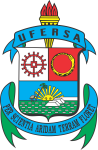 MINISTÉRIO DA EDUCAÇÃOUNIVERSIDADE FEDERAL RURAL DO SEMI-ÁRIDOCENTRO MULTIDISCIPLINAR DE PAU DOS FERROSCOLEGIADO DO CURSO DE ARQUITETURA E URBANISMOBR 226, KM 405, s/n Bairro São Geraldo - Pau dos Ferros/RNTelefone: (84) 3317-8512 e-mail: arquiteturaeurbanismo.pdf@ufersa.edu.br site: www.paudosferros.ufersa.edu.brCONVOCAÇÃOA Coordenação do Curso de Arquitetura e Urbanismo da Universidade Federal Rural do Semi-Árido situado no município de Pau dos Ferros convoca os integrantes do Colegiado de Curso a se fazerem presentes na 2ª Reunião Extraordinária de 2021, com os seguintes Pontos de Pauta:A PROGRAD publicou a PORTARIA Nº 131, DE 11 DE MAIO DE 2021 (anexa) prorrogando o mandato dos membros do colegiado, por isso convoco a todos os membros da formação anterior à última eleição, até que façamos a eleição suplementar.- Apreciação e deliberação sobre perfil e pontos para remoção, redistribuição, aproveitamento e/ou concurso para professor efetivo referente à vacância do prof. Daniel Paulo de Andrade Silva, por nomeação em outra IESData: 01/07/2021 (quinta-feira)Horário: 08h30minLocal: RemotoPau dos Ferros/RN, 29 de junho de 2021
Rafaela Santana BalbiPresidente